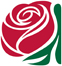 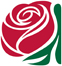 Send a copy of this form to: Carol Herzog, 1020 Henry Street, Huntington, IN 46750 by June 30, 2016CommitteeName of  ChairmanMailing AddressPreferred Phone NumberE-Mail AddressCommunicationsFinanceMembershipRulesEducational ExcellencePersonal Growth/ Professional AffairsInternational projects & World FellowshipScholarshipStrategic PlanningMusic